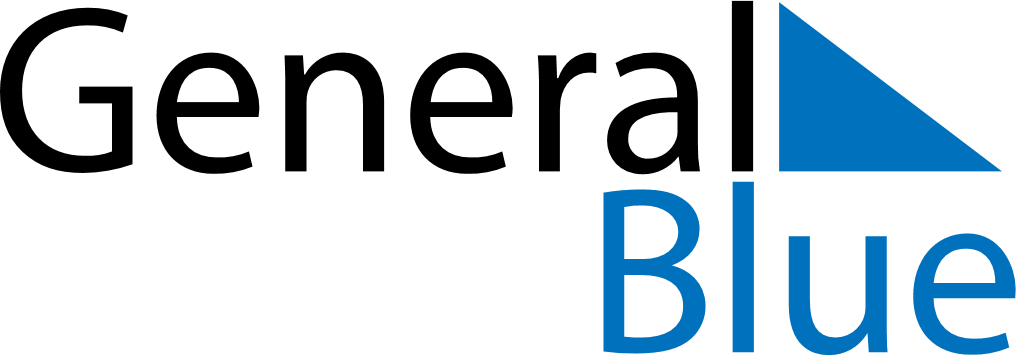 January 2020January 2020January 2020January 2020January 2020January 2020PhilippinesPhilippinesPhilippinesPhilippinesPhilippinesPhilippinesMondayTuesdayWednesdayThursdayFridaySaturdaySunday12345New Year’s Day67891011121314151617181920212223242526First Philippine Republic DayChinese New Year2728293031NOTES